PRITARTANeringos savivaldybės tarybos 2023 m. kovo 30 d. sprendimu Nr. T1-40NIDOS LOPŠELIOS-DARŽELIO „ĄŽUOLIUKAS“2022-Ų METŲ VEIKLOS ATASKAITAI SKYRIUSBENDROSIOS ŽINIOS APIE MOKYKLĄNidos lopšelis-darželis „Ąžuoliukas“ (toliau – Mokykla ) įregistruotas Juridinių asmenų registre 1994 m. rugsėjo 19 d., kodas 190893043, veiklą pradėjo 1960 metais kaip Klaipėdos lopšelis-darželis Nr. 1. Lopšelio-darželio „Ąžuoliukas“ vardas suteiktas 1985 metais.  Savininko teises ir pareigas įgyvendinanti institucija – Neringos savivaldybės taryba.Mokyklos buveinė – Taikos g. 9A, 93121 Neringa, tel.(8469) 52214, el. p. info@nidosazuoliukas.lt; e. svetainė: www.nidosazuoliukas.lt .Mokyklos pagrindinė paskirtis – ikimokyklinio ugdymo grupės įstaiga lopšelis-darželis. Mokymosi formos – grupinio mokymosi ir pavienio mokymosi. Mokymo proceso organizavimo būdai: grupinio mokymosi forma įgyvendinama kasdieniu ir (ar) nuotoliniu ugdymo proceso organizavimo būdais; pavienio mokymosi forma įgyvendinama savarankišku ir (ar) nuotoliniu, ugdymosi šeimoje ugdymo proceso organizavimo būdais.VIZIJA – šiuolaikiška ir atvira kaitai, nuolat besimokanti ikimokyklinio ugdymo mokykla.MISIJA – teikti 1,5-6 metų amžiaus vaikams kokybiškas ir kvalifikuotas ikimokyklinio ir priešmokyklinio visapusiško  ugdymo(si) paslaugas, sukuriant kiekvienam vaikui atitinkančią jo amžių, interesus, gebėjimus ir poreikius ugdymosi aplinką, kuri padėtų ugdyti(s) kasdieniniam gyvenimui bei sėkmingam mokymui(si) mokykloje būtinų kompetencijų.VERTYBĖSĮgyvendindami viziją, vadovaujamės pažangai svarbiomis vertybėmis:	Atvirumas kitokiam požiūriui, pozityvioms iniciatyvoms, bendradarbiavimui, naujovėms.	Kūrybingumas generuojant vertingas idėjas ir jas įgyvendinant, iššūkius vertinant kaip naujas galimybes sėkmei kurti.	Atsakomybė už savo veiksmus, moralumas, aktyvus rūpinimasis ne tik savimi, bet ir savo aplinka, bendruomene, savo šalimi. („Lietuvos pažangos strategija „Lietuva 2030“).Mokykla yra atvira visuomenei, bendradarbiauja su įvairiomis institucijomis, aktyviai įsijungia į organizuojamus projektus, renginius. Mokykla tikslingai bendradarbiauja su 8 socialiniais partneriais Neringos savivaldybėje, Klaipėdos pedagogine psichologine tarnyba, Klaipėdos visuomenės sveikatos biuru ir kt. Bendradarbiaujama su 6 respublikos ikimokyklinio ugdymo įstaigomis. Mokykla yra respublikinio ikimokyklinio ugdymo (iš viso 21) įstaigų „Ąžuoliukų“ sambūrio narys. Bendradarbiavimas padeda dalintis gerąja patirtimi, tobulina ugdymo procesą, gerina teikiamų profesinio konsultavimo paslaugų prieinamumą ir visapusiškumą.II SKYRIUSPROGRAMOS, MOKINIAI, PERSONALAS, Vykdomos švietimo programos – ikimokyklinio, priešmokyklinio ugdymo, neformaliojo vaikų švietimo. Ugdytiniai2022 m. Mokykloje veikė keturios grupės: 1 ankstyvojo ugdymo, 2 mišrios ikimokyklinio ugdymo ir 1 priešmokyklinio ugdymo (toliau –PU) grupė. Kiekviena grupė turi savo atskirus miegamuosius, dideles žaidimų erdves. Nuo 2022 m. kovo 22 d. priimta 16 ugdytinių iš Ukrainos. 2022-09-01 duomenimis, mokykloje buvo ugdomi 67 vaikai, iš jų 13 vaikų iš Ukrainos.Individualios, su vaikų gerove susijusios problemos, sprendžiamos Vaiko gerovės komisijoje. Visiems ugdytiniams, turintiems specialiųjų ugdymosi poreikių, teikiama reikalinga švietimo (logopedo) pagalba. Su vienu ugdytiniu, turinčiu didelius ugdymosi poreikius papildomai grupėje dirbo pagalbos mokiniui ir mokytojui specialistas – mokytojo padėjėjas. Vienam ugdytiniui specialioji pagalba buvo teikiama Klaipėdoje, už papildomas paslaugas apmokama. Deja, vis dar stebimas nepakankamas kai kurių tėvų požiūris dėl vaikų, kuriems reikalinga spec. pagalba. Nemoką maitinimą gauna visi priešmokyklinio ugdymo grupės vaikai. Visi mokyklos vaikai dalyvauja programose „Pienas vaikams“ ir „Vaisiai vaikams“.Šiuolaikiniai vaikai vadinami įvairiai – „interneto amžiaus“, skaitmeninių technologijų vaikais ir kt. Jie pasitikintys savimi, optimistiški, nori patys ieškoti įdomios informacijos, veikti, kurti. Ugdant vaikus atsižvelgiama į jų ypatumus ir ugdymo turinio pritaikymą vaikų poreikiams. Nedidelis vaikų skaičius leidžia pagal poreikį individualizuoti ugdymą. Tenkinami vaikų pažinimo ir saviraiškos poreikiai, tėvų lūkesčiai, sudarytos palankios galimybės integruoti patyriminį (STEAM) ugdymą. Kuriamos lygios sėkmingo mokyklinio starto galimybės, brandinamos savarankiško mokymosi mokykloje kompetencijos. Deja, nepakankamai kuriamos sąlygos spontaniškai vaikų žaidybinei veiklai plėtoti, nes vaikai daug dienų nelanko „dėl ligos“ ir kt. priežasčių. Pagal sveikatos ministro įsakymą nuo 2019 m. rugsėjo  susirgus vaikui nebūtina kreiptis į šeimos gydytoją, nereikia sveikatos pažymų, tėvai vaikus gydo patys savo nuožiūra ir atveda į įstaigą taip pat savo nuožiūra, o neretai- tik iš dalies pasveikusius. O tai dažnai sukelia bendruomenės nepasitenkinimą.Tėvai ir vietos bendruomenėTėvai, išleidę vaiką į ikimokyklinę ugdymo įstaigą, puoselėja tam tikrus lūkesčius: tikisi, kad vaikas darželyje gerai jausis, bus sveikas, pavalgęs ir saugus, noriai eis į darželį. Tėvai nori, kad su jų vaiku kiekvieną dieną dirbtų, bendrautų kompetentingi mokytojai ir kiti specialistai. Tėvams svarbu, kad įstaigoje būtų sukurta saugi, estetiška ir vaiko poreikius tenkinanti ir draugiška ugdymo aplinka, kurioje jų vaikui būtų laiduojamas įdomus, turiningas, kasdienis gyvenimas. Maža bendruomenė leidžia artimiau bendradarbiauti, greičiau spręsti kylančias problemas. Siekiant geresnio šeimos ir darželio bendradarbiavimo, sukurta bendra įstaigos Facebook paskyra, kur vyksta pasikeitimas informacija, veiklų viešinimas. Grupių pedagogų sutarimu su tėvais yra sukurtos ir uždaros grupių Facebook paskyros. Šiuolaikiniai projektai neapsieina be IKT naudojimo: buvo fotografuojama, filmuojama ir viešinama tėvams. Siekiant gerinti ugdymo paslaugų  kokybę, buvo parengti  klausimynai atskirai mokytojams ir atskirai tėvams el. forma dėl įstaigos veiklos tobulinimo. Bendruomenė turėjo galimybę išsakyti savo nuomonę ir lūkesčius dėl ugdymo ir mokyklos veiklos tobulinimo. Apklausos rezultatai analizuoti ir bendruomenės narių pasitenkinimo lygis teikiamomis paslaugomis aptartas su mokyklos taryba, mokytojų taryba bei mokyklos visuotiniame tėvų susirinkime.Mokyklos personalasIš viso darbuotojų skaičius – 29. Patvirtintų pareigybių skaičius 22,5 etatai. Neringos savivaldybės Tarybos 2022-09-29 sprendimu Nr.T1-144 etatų skaičius nuo 2022 spalio 1 d.  padidėjo 1,08 et., iš viso 23,58 et.Ugdymo plano įgyvendinime dalyvauja 14 pedagoginių darbuotojų (6 ikimokyklinio, 2 priešmokyklinio, 2 meninio ugdymo mokytojai, spec. pedagogas-logopedas, pagalbos mokiniui ir mokytojui specialistas, direktorius, direktoriaus pavaduotojas ugdymui) ir 17 nepedagoginių darbuotojų, iš kurių šiuo metu dirba 1 – Ukrainos pilietė. 8-ių mokytojų darbo stažas yra daugiau nei 15 metų. Visi pedagogai įgiję aukštąjį universitetinį išsilavinimą, 5 baigė magistrantūros studijas. 6 pedagogai atestuoti vyr. mokytojo, 6 – mokytojo metodininko kvalifikacijos kategorijoms. Direktorius ir direktoriaus pavaduotojas ugdymui įgiję II-ą vadybinę kvalifikacinę kategorijas. Vykdoma mokytojų, važinėjančių į darbą ir atgal pavėžėjimo apskaita. Į darbą ir atgal važinėjo 6 (šiuo metu – 5) mokytojai, 2 specialistai.Pagal terminuotas darbo sutartis pavadavimui buvo priimti 3 mokytojai bei 5 nepedagoginiai darbuotojai, iš jų 3 – karo pabėgėliai iš Ukrainos. Pedagoginę praktiką atliko 3 studentai.Vadovaujantis Neringos savivaldybės tarybos 2020 m. rugpjūčio 27 d.  sprendimu Nr. T1-113 „Dėl Neringos savivaldybės tarybos 2018 m. rugsėjo 27 d. sprendimo Nr. T1-132 „Dėl Neringos savivaldybės švietimo įstaigų pedagoginių darbuotojų ir kitų darbuotojų etatų skaičiaus patvirtinimo“ pakeitimo“ yra patvirtintas Mokyklos pareigybių sąrašas ir vidaus valdymo struktūra: 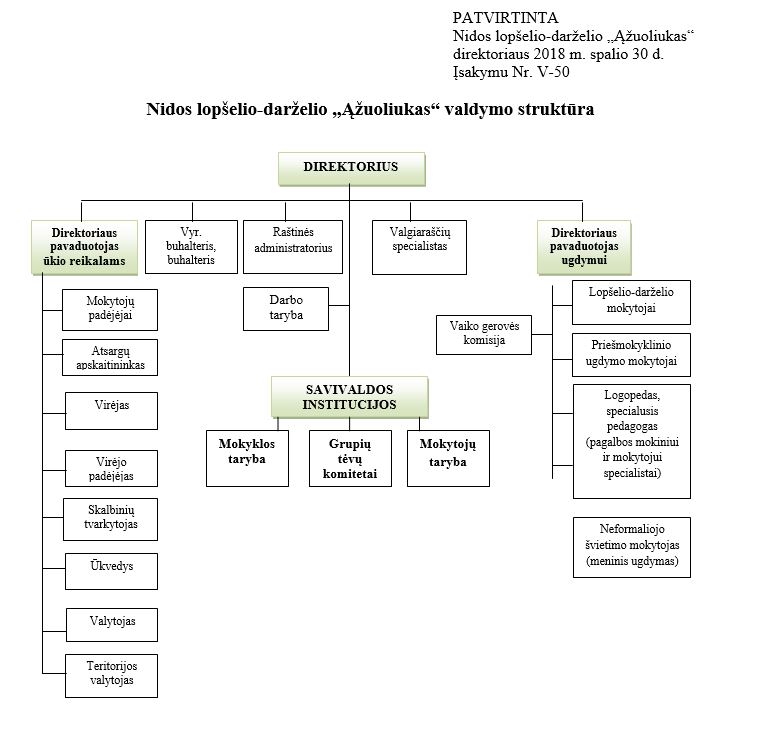 III SKYRIUSSTRATEGINIO PLANO IR METINIO VEIKLOS PLANO ĮGYVENDINIMASSiekiant įgyvendinti Neringos savivaldybės 2021–2023 m. strateginio plano 3.2 programos tikslą „viešųjų paslaugų kokybės gerinimas“ ir uždavinį – užtikrinti kokybišką švietimo paslaugų teikimą bei įgyvendinant 2021–2023 m. Nidos lopšelio-darželio „Ąžuoliukas“ strateginį veiklos planą, pritarus mokyklos tarybai, mokytojų tarybai, 2022 m. vasario 11 d. įsakymu Nr. V-8 buvo patvirtintos  prioritetinės veiklos sritys 2022 metams (ikimokyklinio ir priešmokyklinio ugdymo kokybės gerinimas; darbuotojų profesionalumo, partnerystės ir lyderystės stiprinimas; saugios, kūrybiškumą skatinančios Mokyklos aplinkos kūrimas) ir tikslas (užtikrinti ikimokyklinio, priešmokyklinio ugdymo paslaugų kokybę, profesionaliai ir kūrybiškai organizuoti ugdomąjį procesą, skatinti ugdytinio asmenybės raidą ir ugdymo (si) pasiekimų pažangą).2022 m. veiklos planą įgyvendino Nidos lopšelio-darželio „Ąžuoliukas“  mokytojai, vadovai, specialistai, nepedagoginiai darbuotojai, ugdytiniai ir jų tėvai. Visa bendruomenė pasitardama, susitelkusi ieškojo geriausių sprendimų tikslų įgyvendinimui.Siekiant įgyvendinti tikslą, iškeltas uždavinys – tobulinti ugdymo turinį, orientuojantis į individualios pažangos skatinimą, sudarant sąlygas tiriamajai veiklai: užtikrinti ugdymo turinio įvairovę, įsigyjant ugdymo kokybę užtikrinančių priemonių, kurios atitiktų vaikų raidos galimybes ir šiuolaikinius vaiko poreikius.Įgyvendinant šį uždavinį, vykdomos ikimokyklinio ugdymo (toliau IU),  priešmokyklinio ugdymo  (toliau PU) (bendroji), PU programa ,,Opa pa‘‘ programos, o nuo 2022 m. rugsėjo mėn. buvo pradėta dirbti su atnaujintomis Priešmokyklinio ugdymo programa ir ikimokyklinio ugdymo atnaujinta programa „Žaismė ir atradimai“. Sėkmingai įgyvendinamos socialinė-emocinė programa „Kimochis“ ikimokyklinėje grupėje ir tarptautinė „Zipio draugai“ programa PU grupėje.Kasmet integruojama Gamtosauginių mokyklų programa (nuo 2011 m. Mokykla apdovanojama Žaliąja vėliava) padeda vaikams formuoti tvarumo aplinkai elgesį, o pažintinė edukacinė programa „Magiški kiaušiniai“  padidino  vaikų gamtojautą, skiepijo pagarbą ir meilę gyvajai gamtai.Siekiant tenkinti vaikų fizinio aktyvumo ir judėjimo poreikį bei tobulinti jų sveikos gyvensenos įgūdžius, mokykloje buvo rengiami sveikatinimo renginiai, akcijos, įstaigos projektai, sveikatingumo žygiai, buvo surengtas seminaras- mokymai „Natūralus imuniteto stiprinimas pagal S.Kneipo metodiką“, lauke įrengtas sveikatinimo takelis pagal S.Kneipą vaikams, įsigyta sporto priemonių.Siekiant sudaryti palankias sąlygas kiekvieno vaiko kūrybiškumo ugdymui, stiprinti
tautinio tapatumo suvokimą, pažinimo žingeidumą, organizuotos išvykos į gamtą, prie jūros, į kopas, pažintinės-edukacinės išvykos, edukaciniai užsiėmimai su KNNP darbuotojais ir kt.Pasiekimų ir pažangos vertinimas yra neatskiriama ikimokyklinio amžiaus vaikų ugdymo proceso dalis. Jų ugdymosi stebėjimas, pasiekimų ir pažangos vertinimas bei apmąstymas, jo mokytojui padeda geriau pažinti kiekvieną vaiką, atpažinti jo turimus pasiekimus skirtingose ugdymosi srityse, išsiaiškinti ugdymosi poreikius. Priimtas sprendimas dėl el. dienyno „Mūsų darželis“ panaudojimo tobulinant ugdymo proceso vertinimą. Siekiant ugdytinių pažangos, susitarta du karus per metus atlikti ugdytinių vertinimą, aptarti rezultatus individualiai su tėvais.Sudarant sąlygas ugdyti knygų skaitymo skatinimo kultūrą, buvo sukurtos naujos edukacinės patrauklios erdvės darželyje ir lauke. Dalyvauta respublikiniame edukacinių erdvių konkurse,  nacionaliniame konkurso etape gauta dovana ir padėka.Antras svarbus uždavinys – tobulinti pedagogų kompetencijas, užtikrinant sėkmingą ugdymo turinio įvairovės įgyvendinimą, integruojant naujus metodikos ugdymo elementus į ugdymo(si) veiklas. Tobulinant mokytojų žinias ir mokėjimus, mokytojai buvo raginami tobulinti profesines ir asmenines kompetencijas kvalifikacijos kėlimo renginiuose. Per 2022 metus mokytojai įgijo kompetencijų, kaip kūrybiškai ir kokybiškai įgyvendinti atnaujintą Priešmokyklinio ugdymo bendrąją programą, kaip dirbti vadovaujantis rekomendacijomis „Žaismė ir atradimai“ (po 12 val.), koks yra inovatyvus ikimokyklinis ugdymas, susipažino su rekomendacijų rinkiniu „Patirčių erdvės“ (po 40 val.), kaip kurti žaismingas skaitmenines priemones vaikams, kaip rengti inkliuzinį ugdymą, kaip integruoti IKT priemones į veiklas, kaip integruoti STEAM metodus, kaip motyvuoti vaikus netradiciniais metodais ir kt. Mokytojai išmoko, kaip taikyti projektinį metodą, kaip veiklos formą, kuri plėtoja kūrybiškumą, iniciatyvumą, skatina lyderystę, domėjimąsi šiuolaikinėmis ugdymo aktualijomis. Mokytojai ugdymo procese taiko inovatyvų ugdymą, naudoja IKT; PU mokytojai ir PU ugdytiniai dirba išmaniuoju ekranu SMART lenta (Provise10). Parengtos inovatyvios priemonės, nufilmuotos veiklos, sukurti švenčių filmukai. 2-oje, 3-čioje grupėse IKT naudojama išmanioji lenta, projektorius, šviesos stalai, šviesos kubai. Pagerėjo šiuolaikiško ugdymo turinys, pagrįstas tyrinėjimais, atradimais, bendravimu. Mokytojai vadovaujasi inovatyvaus ugdymo strategijomis (projektinis ugdymas, STEAM nuostatų įgyvendinimas). Skatinamas aktyvus vaiko dalyvavimas ugdyme, motyvacija, o tai padeda ugdymo  procesą padaryti individualesnį, pritaikyti pagal vaiko poreikius ir žinių lygį.Visos grupių auklėtojos per 2022 metus kėlė kvalifikaciją 82 dienas (346 val.), vidutiniškai 1 mokytojui tenka 6 dienos. Savo kompetencijas kėlė ir kiti darbuotojai specialistai -vyr. buhalterė, buhalterė, viešųjų pirkimų specialistė. Viena mokytojo padėjėja išklausė 40-ies val. mokytojo padėjėjo kursą. Siekdama tobulėti ir mokytis, direktorė gilino bendrąsias ir dalykines, psichologijos, vadovavimo ir lyderystės švietimo įstaigai kompetencijas ir įgijo naujų saugos ir sveikatos tausojimo ir saugojimo kompetencijų (14 dienų -65 val.).Trečias uždavinys – sudaryti sąlygas ugdymo turinio naujovių įgyvendinimui.Ugdymo turinio naujovės, ugdančios vaikų kompetencijas įvairiose srityse buvo palaipsniui diegiamos, integruojamos į ugdomosios veiklos užsiėmimus. Dalyvauta įvairiuose projektuose, vaikų piešinių parodose, darželyje surengtos vaikų rytmečiai, pramogos, šventės ir kt.Ugdomosios aplinkos kaita, ypač – išvykos,  turi didelį teigiamą poveikį vaiko vystymuisi. Vaikams organizuotos pažintinės išvykos į Neringos muziejų Žvejo sodybą, į KNNP direkcijos Nidos lankytojų centrą, kur vyko pažintiniai užsiėmimai. Vaikai ne kartą vyko ir į Parnidžio kopą, mišką, prie jūros. Ryšiai su visuomene buvo plėtojami ir advento laikotarpiu darant sveikinimus Nidos senoliams ir neįgaliesiems bei įteikiant juos Neringos PSPC slaugos skyriaus pacientams ir Neringos Socialinių paslaugų centro lankytojams. Grupėse mokytojai dirba savo užsiėmimams pasitelkdami kompiuterius, vaizdo projektorius, priešmokyklinė grupė – išmanųjį ekraną. Taikoma praktika su šiuolaikinėmis sensorinio vaikų lavinimo priemonėmis – šviesos lentos su priedais, šviečiantys kubai, UV spinduliuose švytinčios lavinamosios sensorinės priemonės (įrengtas kambarėlis). Tai leidžia ugdomąjį procesą organizuoti šiuolaikiškiau, įdomiau, įtraukčiau.Siekiant užtikrinti ugdymo turinio įvairovę, įsigyta ugdymo kokybę užtikrinančių priemonių, kurios atitinka vaikų raidos galimybes ir šiuolaikinius vaiko poreikius.Siekiant stiprinti ugdytinių ekologijos ir pagarbos gamtai nuostatas (2022 m. LR Seimo paskelbti Gyvūnų gerovės metais), buvo organizuota akcija „Mažesni už mus“ (vaikų piešinių, darbelių parodėlė, gyvūnų pašaro rinkimo ir pristatymo į prieglaudą akcija), akcija „Baltasis badas“ ir kt . Gerinant įstaigos materialinę bazę, atsižvelgiant į Lietuvos higienos normų reikalavimus, atnaujintos lauko bei vidaus edukacinės erdvės (įrengti takeliai, atnaujintos 2-jų grupių virtuvėlės baldai, atnaujinti metodinio kabineto baldai, įsigytas projektorius salėje, įsigyta naujų edukacinių priemonių, naujos spalvotos kėdutės priešmokyklinei grupei). Parengti dokumentai dėl projekto „Nutolusios saulės elektrinės iš saulės parkų“ sutarties pratęsimo, atlikti viešinimo ir audito paslaugų viešieji pirkimai per CPO, parengti APVAi dokumentai dėl galutinio mokėjimo (gautas galutinis  finansavimas), sudaryta nauja sutartis su ESO.Siekiant pagerinti mokyklos aplinką, kartu su mokyklos taryba nuspręsta teikti savivaldybei prašymus ir ieškoti galimybių praplėsti darželio teritoriją, atnaujinti kiemo įrenginius ir įrengti naują tvirtą lauko žaidimų aikštelės dangą. IV SKYRIUSPROBLEMOS IR SIŪLOMI PROBLEMŲ SPRENDIMO BŪDAIPedagogų, gyvenančių ne Nidoje, problematiškas atvykimas į darbą laiku. Per mokslo metus važinėja 2-3 mokytojai iš Klaipėdos. Vasaros metu priimami dirbti 4-5 mokytojai iš kitų Lietuvos miestų.Reikalingos patalpos atvykstančių mokytojų apgyvendinimui.Sunku pritraukti jaunus specialistus mokytojus neturint pasiūlymo kur gyventi. Reikalingas tarnybinis butas mokytojams apgyvendinti. Lopšelio- darželio teritorija, takeliai ir kiemo danga nusidėvėjusi, neturi vientiso estetinio vaizdo. Kiekvienais metais vis ką nors įrengiame, keičiame, atnaujiname. Reikalinga kiemo ir visos lauko teritorijos renovacija, suformuojant ir įrengiant naujas  šiuolaikiškas, funkcionalias, derančias prie gamtos žaidimų ir edukacines erdves. V SKYRIUSMOKYKLOS 2022 M. FINANSINĖS VEIKLOS ATASKAITAPatikėjimo teise valdomas mokyklos pastatas, kurio vertė įsigijimo metu 982112,51 Eur.Viso likutinė materialiojo turto vertė 2022.12.31 – 772946,17 Eur.
Materialinė bazė ir jos būklė gera.________________________PRITARTANidos lopšelio-darželio „Ąžuoliukas“ 2023 m. kovo 15 d. Mokyklos tarybos posėdžio protokoliniu nutarimu Nr. 2Rodikliai2020 m.2021 m.2022m.Ugdytinių skaičius rugsėjo 1 d. viso:525667Iš jų pagal ankstyvojo amžiaus programą9910Iš jų pagal ikimokyklinio ugdymo programą353738Iš jų pagal priešmokyklinio ugdymo programą81019Iš jų pagal neformaliojo ugdymo programą222Iš jų ukrainiečių vaikų--13Per metus priimta vaikų pagal neformaliojo ugdymo programą16149Iš visų ugdytinių, turintys spec. poreikių,(l. didelių, didelių, vidutinių)4(1+3)4(1+3)1Logopedo (kalbos korekcijos) pagalba teikiama vaikams161718Nemokamas maitinimas (pietūs) teikiamas PU vaikams81019Nemokamas maitinimas maisto produktais 8--Pasirenka nepilną maitinimų skaičių865-8Nemokamas pavėžėjimas PU vaikams212Gauna 50 proc. mokesčio lengvatą 544Gauna 100 proc. mokesčio lengvatą111+13Etatų skaičiaus galiojimo dataDirektorių ir jų pavaduotojų etatų skaičiusPagalbos mokiniui specialistų, mokytojų padėjėjų etatų skaičiusPedagoginių darbuotojų (ikimokyklinio ir priešmokyklinio ugdymo mokytojai, meninio ugdymo mokytojai ir kiti pedagoginiai darbuotojai) etatų skaičiusKitų darbuotojų (ugdymo aplinkos) etatų skaičiusIš visoIki 2022-09-311,751,56,8512,422,5Nuo 2022-10-012,81,57,7811,523,58Lėšų pavadinimas2021 m. lėšos tūkst. Eur2022 m. lėšos tūkst. EurPanaudojimasSavivaldybės biudžeto lėšos327,7289,6DUSavivaldybės biudžeto lėšos56,881,2Įstaigos išlaikymuiSavivaldybės biudžeto lėšos010,5Ilgalaikiui turtuiValstybės biudžeto lėšos80,288,6+23,4+61,6+11,4DUValstybės biudžeto lėšos7,1 (iš jų- nemok. maitinimui 2,6 ir PPT-2,2)6,9 (iš jų- nemok. maitinimui 4,4 ir PPT-1,4)Įstaigos (IU PU) išlaikymui Projektų lėšos0,80,4 (vaisiai)0,1 (pienas)Programa „Pienas vaikams“ „Vaisiai vaikams“Projektų lėšos4,611,1Ilgalaikiam turtui (Nutolusiai saulės elektrinei iš APVA)Paramos lėšosGauta 1,6Panaudota 1,21,7PriemonėmsSpec. programų (už mokamas paslaugas) lėšosGauta 25,8Panaudota 17,7Panaudota 4,522,8+2,4Panaudota 23,8Panaudota 2,8Vaikų maitinimuikitoms išlaidoms